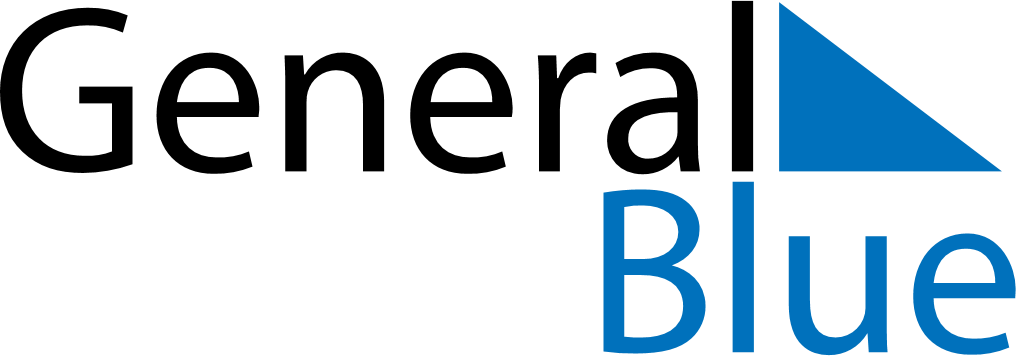 September 2026September 2026September 2026September 2026September 2026September 2026SerbiaSerbiaSerbiaSerbiaSerbiaSerbiaMondayTuesdayWednesdayThursdayFridaySaturdaySunday123456789101112131415161718192021222324252627Yom Kippur282930NOTES